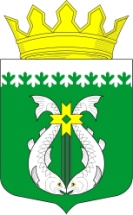 РОССИЙСКАЯ ФЕДЕРАЦИЯРЕСПУБЛИКА  КАРЕЛИЯАДМИНИСТРАЦИЯ МУНИЦИПАЛЬНОГО ОБРАЗОВАНИЯ «СУОЯРВСКИЙ РАЙОН»ПОСТАНОВЛЕНИЕ 12.11.2020 г.			    			                                    № 1032О внесение изменений в постановление № 839 от 12.12.2019 г. «Об утверждении плана проведения ярмарок на территории Суоярвского городского поселения».  Во исполнение  Постановления Правительства Республики Карелия от 30 декабря . N 324-П «Об организации деятельности ярмарок и продажи товаров на них на территории Республики Карелия» администрация муниципального образования «Суоярвский район»Внести изменения в приложение №1 к постановлению № 839 от 12.12.2019 года, изложив его в следующей редакции.Настоящее постановление вступает в силу со дня его подписания и подлежит размещению на официальном сайте Суоярвского муниципального района в информационно-телекоммуникационной сети "Интернет". 3. Контроль за исполнением настоящего постановления оставляю за собой.Глава Администрации                                                                           Р.В. Петров Разослать: Дело, отдел по развитию предпринимательства и инвестиционной политики                                                                                                                            Приложение № 1к постановлению администрации муниципального образования                                                                                                                          «Суоярвский район»                                                                                                        от 12.11.2020 г  № 1032                                                                               № 
п/пНаименование организатора и администратора ярмарки (полное и сокращенное название юридического лица или ФИО индивидуального предпринимателя)Место нахождения организатора и администратора ярмарки, телефон, ФИО руководителяТип ярмаркиСрок проведения ярмаркиМесто проведения ярмаркиРежим работы ярмаркиКоличество торговых мест123456781Администрация муниципального образования «Суоярвский район» (администрация МО «Суоярвский район»)  г. Суоярви, ул. Шельшакова, д. 6; 8(81457) 5-14-50Петров Роман ВитальевичСпециализированная (сельскохозяйственная)24 мая 2020 г.г. Суоярви, ул. Кайманова, площадка напротив дома №  1с 10-00 до 16-00  20 2Администрация муниципального образования «Суоярвский район» (администрация МО «Суоярвский район») г. Суоярви, ул. Шельшакова, д. 6;8 (81457) 5-14-50Петров Роман ВитальевичСпециализированная (сельскохозяйственная)20 сентября 2020 гг. Суоярви, ул. Кайманова, площадка напротив дома №  1с 10-00 до 16-00  20 3Администрация муниципального образования «Суоярвский район» (администрация МО «Суоярвский район») г. Суоярви, ул. Шельшакова, д. 6;8 (81457) 5-14-50Петров Роман ВитальевичЯрмарка выходного дня7-8 ноября 2020 гг. Суоярви, ул. Кайманова, площадка напротив дома №  1с 10-00 до 16-00  20 4Администрация муниципального образования «Суоярвский район» (администрация МО «Суоярвский район») г. Суоярви, ул. Шельшакова, д. 6;8 (81457) 5-14-50Петров Роман ВитальевичЯрмарка выходного дня14-15 ноября 2020 гг. Суоярви, ул. Кайманова, площадка напротив дома №  1с 10-00 до 16-00  20 5Администрация муниципального образования «Суоярвский район» (администрация МО «Суоярвский район») г. Суоярви, ул. Шельшакова, д. 6;8 (81457) 5-14-50Петров Роман ВитальевичЯрмарка выходного дня21-22 ноября 2020 гг. Суоярви, ул. Кайманова, площадка напротив дома №  1с 10-00 до 16-00  20 6Администрация муниципального образования «Суоярвский район» (администрация МО «Суоярвский район») г. Суоярви, ул. Шельшакова, д. 6;8 (81457) 5-14-50Петров Роман ВитальевичЯрмарка выходного дня5-6 декабря 2020 гг. Суоярви, ул. Кайманова, площадка напротив дома №  1с 10-00 до 16-00  20 7Администрация муниципального образования «Суоярвский район» (администрация МО «Суоярвский район») г. Суоярви, ул. Шельшакова, д. 6;8 (81457) 5-14-50Петров Роман ВитальевичЯрмарка выходного дня26-27 декабря 2020 г. Суоярви, ул. Кайманова, площадка напротив дома №  1с 10-00 до 16-00  20 